МКОУ АГО «БАКРЯЖСКАЯ СОШ»Принято:На общем собрании работников
МКОУ АГО «Бакряжская
СОШ»Протокол № 1 от 15 сентября
2014 г.Утверждено:Директоркряжская СОШ»
Ульянов А.А.каз №157
штября 2014 гСОШ»Положение об общем собрании работников МЬОбщие положенийчА,)Настоящее положение разработано в соответствии с Федеральным закрибм от 29.12.2012№ 273-ФЗ "Об образовании в Российской Федерации", Уставом образовательной организации
(далее - 00) и регламентирует деятельность Общего собрания работников ОО, являющегося
одним из коллегиальных органов управления 00.В своей деятельности Общее собрание работников 00 (далее - Общее собрание)
руководствуется Конституцией Российской Федерации, Конвенцией ООН о правах ребенка,
федеральным, региональным местным законодательством, актами органов местного
самоуправления в области образования и социальной защиты, Уставом 00 и настоящим
положением.Целью деятельности Общего собрания является общее руководство организацией в
соответствии с учредительными, программными документами и локальными актами.Общее собрание работает в тесном контакте с администрацией и иными органами
самоуправления 00, в соответствии с действующим законодательством, подзаконными
нормативными актами и Уставом 00.Задачи Общего собранияДеятельность Общего собрания направлена на решение следующих задач:определение основных направлений и перспектив развития Образовательной организации;решение вопросов социальной защиты работников;содействие укреплению состояния трудовой дисциплины в Образовательной организации;принятие локальных нормативных актов Образовательной организации в пределах
установленной компетенции.Компетенция Общего собрания В компетенцию Общего собрания входит:обсуждение и согласование локальных нормативно-правовых актов, регулирующих трудовые отношения и иных, непосредственно связанных с ними отношений;выполнение Коллективного трудового договора;определение состава выборных органов самоуправления Образовательной организации, комиссии по трудовым спорам, выбор председателя первичной профсоюзной организации и т.п.;рассмотрение и обсуждение вопросов стратегии развития Образовательной организации;обсуждение вопросов состояния трудовой дисциплины в Образовательной организации и мероприятия по ее укреплению, рассматривает факты нарушения трудовой дисциплины работниками Образовательной организации;рассмотрение вопросов охраны и безопасности условий труда работников;определение порядка и размер доплат, надбавок, премий и других выплат стимулирующего характера в пределах имеющихся в учреждении средств из фонда оплаты труда;определение порядка и условий предоставления социальных гарантий и льгот в пределах компетенции Образовательной организации;в рамках действующего законодательства принятие необходимых мер, ограждающих педагогических и других работников, администрацию от необоснованного вмешательства в их профессиональную деятельность, ограничения самостоятельности Учреждения, его самоуправляемости;иные функции, вытекающие из целей, задач и содержания уставной деятельности Образовательной организации.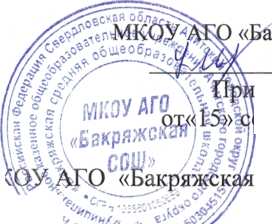 4 Организация деятельности Общего собрания4.1. В состав Общего собрания входят все работники ОО.4.2. На заседания Общего собрания могут быть приглашены представители Учредителя,общественных организаций, органов муниципального и государственного управления. Лица,приглашенные на собрание, пользуются правом совещательного голоса, могут вноситьпредложения и заявления, участвовать в обсуждении вопросов, находящихся в их компетенции.4.3. Руководство Общим собранием осуществляет Председатель, которым по должностиявляется руководитель организации. Ведение протоколов Общего собрания осуществляетсясекретарем, который избирается на первом заседании Общего собрания сроком на одинкалендарный год. Председатель и секретарь Общего собрания выполняют свои обязанности наобщественных началах.4.4. Председатель Общего собрания:- организует деятельность Общего собрания;- информирует членов общего собрания о предстоящем заседании не менее чем за 3 дня- определяет повестку дня;- контролирует выполнение решений.4.5. Общее собрание ОО собирается его Председателем по мере необходимости, но не режедвух раз в год.4.5. Деятельность совета ОУ осуществляется по принятому на учебный год плану.4.6. Общее собрание считается правомочным, если на нем присутствует не менее 50% членовтрудового коллектива ОО.4.7. Решения Общего собрания принимаются открытым голосованием.4.8. Решения Общего собрания:- считаются принятыми, если за них проголосовало не менее 2/3 присутствующих;- являются правомочными, если на заседании присутствовало не менее 2/3 членов совета;- после принятия носят рекомендательный характер, а после утверждения руководителемучреждения становятся обязательными для исполнения;- доводятся до всего трудового коллектива учреждения не позднее, чем в течение 5 днейпосле прошедшего заседания.5 Ответственность Общего собрания5.1. Общее собрание несет ответственность:- за выполнение, выполнение не в полном объеме или невыполнение закрепленных за нимзадач;- соответствие принимаемых решений законодательству Российской Федерации,подзаконным нормативным правовым актам, Уставу ОО.- за компетентность принимаемых решений.6 Делопроизводство Общего собрания6.1.Заседания Общего собрания оформляются протоколом.6.2. В книге протоколов фиксируются:- дата проведения;- количественное присутствие (отсутствие) членов трудового коллектива;- приглашенные (ФИО, должность);- повестка дня;- выступающие лица;- ход обсуждения вопросов;- предложения, рекомендации и замечания членов трудового коллектива и приглашенныхлиц;- решение.6.3.Протоколы подписываются председателем и секретарем Общего собрания.6.4.Нумерация протоколов ведется от начала учебного года.6.5.Книга протоколов Общего собрания нумеруется постранично,прошнуровывается, скрепляется подписью руководителя и печатью ОО.6.6.Книга протоколов Общего собрания хранится в делах ОО и передается по акту(при смене руководителя, передаче в архив).7 Заключительные положения7.1. Изменения и дополнения в настоящее положение вносятся Общим собранием ипринимаются на его заседании.7.2. Положение действует до принятия нового положения, утвержденного на Общемсобрании трудового коллектива в установленном порядке.